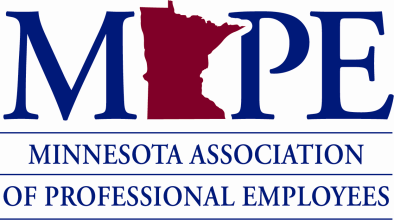 OFFICIAL ANNOUNCEMENT OF 2019 STATEWIDE, REGIONAL, LOCAL AND SPECIAL ELECTIONSNominations will open on February 11, 2019 and will close on April 11, 2019.  Voting opens on May 14, 2019 and closes on May 28, 2019.  Ballots will be tabulated by BigPulse Inc., a third-party vendor and forwarded to the MAPE central office in accordance with the Election Rules, no later than May 29, 2019. Members must send their nominations for local positions to their local election committee.  The local election committees must forward the nominations to MAPE Central on behalf of the Elections Committee (swelect@mape.org).  Members must send their nominations for statewide and regional positions to MAPE Central on behalf of the Elections Committee (swelect@mape.org). Each local must select their local election committee by the time nominations for offices open (February 11, 2019).  Please send the name and email address of your local election committee’s contact person for the upcoming elections to swelect@mape.org. The formation of a Statewide Nominations Committee was authorized by the 2018 Delegate Assembly. The committee’s responsibilities include identifying potential leaders and encouraging them to run for a statewide or regional elective position.All Local Presidents are to appoint a local nominations committee; local nomination committees shall seek out and encourage qualified persons to run for local elective positions.All candidates must provide a personal statement no later than April 30, 2019 or their name will not be placed on the ballot. All candidates must comply with the Social Media in Campaigns Policy.STATEWIDE VICE PRESIDENT: The term of this office is two years.  The Vice President shall preside at meetings of the Delegate Assembly, Board of Directors, and Executive Committee at which the President is not in attendance.  The Vice President must have a minimum of one year experience as a Chief Steward or has handled two investigations and two grievances, and has taken advanced steward training. The Vice President serves on the Employee Rights Committee. The Vice President shall chair the Job Action Committee. The Vice President shall perform other duties as directed by the President or Board of Directors.  STATEWIDE SECRETARY: The term of this office is two years. The Secretary shall keep a record of the proceedings of the Delegate Assembly, the Board of Directors, and the Executive Committee, maintain all the records of MAPE, and perform other related duties as directed by the Board of Directors.  FIVE ORGANIZING COUNCIL POSITIONS: Three of these positions have a term of one year and two of these positions have a term of two years.  The Organizing Council promotes full and equal participation of all people represented by MAPE in the Union and workplace.  FIVE POLITICAL COUNCIL POSITIONS: Two of these positions have a term of one year and three of these positions have a term of two years.  The Political Council engages and organizes members interested in legislative activities for the benefit of MAPE members.TWO TRUSTEES POSITIONS: The duties of Trustees shall be limited to (1) financial matters and (2) serving on the Credentials Committee. All MAPE financial records shall be made available to the Trustees, but no records shall leave the MAPE office. A Trustee shall not review records or vote on questions about records relating to him/herself. The term length is 4 years.ODD-NUMBERED REGIONSREGIONAL DIRECTOR POSITION: A Regional Director must be a member of the Region s/he serves. The term of this office is two years.Duties of a Regional Director include, but are not limited to:Gathering concerns and interests of people s/he representsMaking policies that reflect her/his constituents’ interestPerforming other duties as assigned by the Board of Directors in accordance with the Board’s policiesDisseminating information regarding status of MAPE and newly enacted policies as well as standing policies of MAPELOCAL 301 (Special Election)VICE PRESIDENT: preside at local meetings at which the President is not in attendance and shall chair the Local Job Action Committee.LOCAL 501 (Special Election)MEMBERSHIP SECRETARY: maintain a record of the local’s membership records and promote member recruitment, retention, and involvement.LOCAL 701 (Special Election)VICE PRESIDENT: preside at local meetings at which the President is not in attendance and shall chair the Local Job Action Committee.SECRETARY: maintains a record of the local’s proceedings.LOCAL 1101 (Special Election)SECRETARY: maintains a record of the local’s proceedings.LOCAL 1501 (Special Election)SECRETARY: maintains a record of the local’s proceedings.LOCAL 1702 (Special Election)SECRETARY: maintains a record of the local’s proceedings. MEMBERSHIP SECRETARY: maintain a record of the local’s membership records and promote member recruitment, retention, and involvement.DELEGATES & ALTERNATES to serve at the annual Delegate Assembly (Saturday, September 21, 2019).Each local is guaranteed at least one Delegate and one Alternate.  The first Delegate shall be the Local President.In electing Delegates, each local shall ensure the overall delegation is balanced and representative of the entire local.EVEN-NUMBERED REGIONSREGION 6 REGIONAL DIRECTOR POSITION (Special Election): A Regional Director must be a member of the Region s/he serves. The term of this office is one year.Duties of a Regional Director include, but are not limited to:Gathering concerns and interests of people s/he representsMaking policies that reflect her/his constituents’ interestPerforming other duties as assigned by the Board of Directors in accordance with the Board’s policiesDisseminating information regarding status of MAPE and newly enacted policies as well as standing policies of MAPEREGION 12 REGIONAL DIRECTOR POSITION (Special Election): A Regional Director must be a member of the Region s/he serves. The term of this office is one year.Duties of a Regional Director include, but are not limited to:Gathering concerns and interests of people s/he representsMaking policies that reflect her/his constituents’ interestPerforming other duties as assigned by the Board of Directors in accordance with the Board’s policiesDisseminating information regarding status of MAPE and newly enacted policies as well as standing policies of MAPELOCAL OFFICER POSITIONS:  The terms of these offices shall be two years.PRESIDENT: conduct the affairs of the local and preside at local meetings. The President shall be a member of the Local Presidents Committee.VICE PRESIDENT: preside at local meetings at which the President is not in attendance and shall chair the Local Job Action Committee.SECRETARY: maintains a record of the local’s proceedings.MEMBERSHIP SECRETARY: maintain a record of the local’s membership records and promote member recruitment, retention, and involvement.TREASURER: responsible for any funds directly received or disbursed by the local and shall maintain a record of the local’s financial transactions.DELEGATES & ALTERNATES to serve at the annual Delegate Assembly (Saturday, September 21, 2019).Each local is guaranteed at least one Delegate and one Alternate.  The first Delegate shall be the Local President. In electing Delegates, each local shall ensure the overall delegation is balanced and representative of the entire local.Please refer to the MAPE website   https://mape.org/resources/mape-documents/election-information to view the 2019 Election Resources. You must be a member by April 30, 2019 to be eligible to vote.Thank you,MAPE Statewide Elections CommitteeMike Landers, Chair: mikel7_8@msn.com Robert “Bubba” Aguirre: Robert.Aguirre@state.mn.us	Benjamin Stoebner: benjamin.stoebner@state.mn.usChristopher Cimafranca: Christopher.Cimafranca@state.mn.usDocument Date:	2/11/2019Revision #1:		2/15/2019Revision #2:		3/4/2019